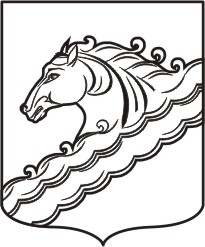 СОВЕТ  РЯЗАНСКОГО СЕЛЬСКОГО ПОСЕЛЕНИЯБЕЛОРЕЧЕНСКОГО РАЙОНА___ СЕССИЯ 4 СОЗЫВАРЕШЕНИЕот  ______________ 2023 года                                                                    № ______                                                                                         станица РязанскаяКраснодарский крайОб опубликовании проекта решения о внесении изменения в Устав Рязанского сельского поселения Белореченского района Рассмотрев проект решения о внесении изменения в Устав Рязанского сельского поселения Белореченского района, представленный главой Рязанского сельского поселения Белореченского района, в целях изменения численности депутатов Совета Рязанского сельского поселения Белореченского района, в соответствии с частью 2 статьи 28, статьей 44 Федерального закона от 6 октября 2003 года № 131-ФЗ «Об общих принципах организации местного самоуправления в Российской Федерации», руководствуясь статьей 26 Устава Рязанского сельского поселения Белореченского района, Совет Рязанского сельского поселения Белореченского района РЕШИЛ:1. Опубликовать (обнародовать) проект решения Совета Рязанского сельского поселения Белореченского района «О внесении изменения в Устав Рязанского сельского поселения Белореченского района» (приложение №1).2. Назначить проведение публичных слушаний по обсуждению проекта решения о внесении изменения в Устав Рязанского сельского поселения Белореченского района на 15 декабря 2023 года. Место и время проведения публичных слушаний: зал заседаний администрации Рязанского сельского поселения Белореченского района, расположенный по адресу: станица Рязанская, улица Первомайская, 91, в 15 часов 00 минут.3. Создать оргкомитет по проведению публичных слушаний по обсуждению проекта решения о внесении изменения в Устав Рязанского сельского поселения Белореченского района (приложение № 2).4. Утвердить порядок учета предложений и участия граждан в обсуждении проекта решения о внесении изменения в Устав Рязанского сельского поселения Белореченского района (приложение № 3).5. Создать рабочую группу по учету предложений по проекту решения о внесении изменения в Устав Рязанского сельского поселения Белореченского района и утвердить ее состав (приложение № 4).6. Ведущему специалисту общего отдела администрации Рязанского сельского поселения Белореченского района Шиманчук Е.В. опубликовать настоящее решение Совета в установленном порядке.7. Контроль за выполнением настоящего решения возложить на мандатную комиссию, включая вопросы этики и регламента, а также вопросы законности, правопорядка и защиты прав граждан Совета Рязанского сельского поселения Белореченского района (Гиталенко).8. Настоящее решение вступает в силу со дня его официального опубликования.Председатель Совета Рязанского сельского поселения Белореченского района                                                                     И.Е.Бондаренко                                       ПРИЛОЖЕНИЕ № 1к решению Совета Рязанского сельского поселения  Белореченского районаот __________ 2023 №____ПРОЕКТСОВЕТРЯЗАНСКОГО СЕЛЬСКОГО ПОСЕЛЕНИЯ БЕЛОРЕЧЕНСКОГО РАЙОНА___ СЕССИЯ 4  СОЗЫВАРЕШЕНИЕ      От ______________  2023		            	                                                 № ____станица РязанскаяКраснодарский крайО внесении изменения в Устав Рязанского сельского поселения Белореченского района В целях изменения численности депутатов Совета Рязанского сельского поселения Белореченского района, в соответствии с пунктом 1 части 10 статьи 35, статьей 44 Федерального закона от 6 октября 2003 года № 131-ФЗ «Об общих принципах организации местного самоуправления в Российской Федерации», руководствуясь статьей 26  Устава Рязанского сельского поселения Белореченского района, Совет Рязанского сельского поселения Белореченского района РЕШИЛ:1. Внести в Устав Рязанского сельского поселения Белореченского района, принятый решением Совета муниципального образования Белореченский район от 25 мая 2017 года № 422 «О принятии Устава Рязанского сельского поселения Белореченского района» (в редакции решений Совета Рязанского сельского поселения Белореченского района от 28.04.2017  года №114(в редакции решений Совета Рязанского сельского поселения от 27 апреля 2018 года № 159, от 18 июня 2019 года №217, от 25 августа 2020 года № 41, от 21.05.2021 года №81,от 12.05.2022 №121, от 10.05.2023 №155),  следующее изменение, изложив часть 1 статьи 24 в следующей редакции:«1. Совет состоит из 10 депутатов, избираемых на муниципальных выборах на основе всеобщего равного и прямого избирательного права при тайном голосовании.».2. Контроль за выполнением настоящего решения возложить на мандатную комиссию, включая вопросы этики и регламента, а также вопросы законности, правопорядка и защиты прав граждан Совета Рязанского сельского поселения Белореченского района (Гиталенко).3. Настоящее решение вступает в силу на следующий день после дня его официального опубликования, произведенного после государственной регистрации.При этом, положение части 1 статьи 24 Устава Рязанского сельского поселения Белореченского района (в редакции настоящего решения) применяется к Совету нового созыва (избранному после вступления в силу соответствующей поправки). Глава Рязанского сельского поселения Белореченского района                                          А.П.Бригидин                                  Председатель СоветаРязанского сельского поселения Белореченского района                            И.Е.Бондаренко                                   ПРИЛОЖЕНИЕ № 2к решению Совета муниципального образования                                                                                      Белореченский районот ______ 2023 № _____СОСТАВоргкомитета по проведению публичных слушаний по обсуждению проекта решения о внесении изменения в Устав Рязанского сельского поселения Белореченского района1.  Таранова Светлана Леонидовна - председатель мандатной комиссии2. Торопчина Елена Александровна - депутат Совета Рязанского сельского поселения Белореченского района3.  Патракеева Любовь Петровна  - депутат Совета Рязанского сельского поселения Белореченского района4. Бригидина Елена Николаевна – начальник общего отдела администрации  Рязанского сельского поселения Белореченского района5. Шиманчук Елена Владимировна – ведущий специалист общего отдела администрации Рязанского сельского поселения Белореченского районаПРИЛОЖЕНИЕ № 3к решению Совета муниципального образования                                                                                      Белореченский районот _____________ 2023 года № ___ПОРЯДОКучета предложений и участия граждан по обсуждению проекта решения о внесении изменения в Устав Рязанского сельского поселения Белореченского района 1. Население Рязанского сельского поселения Белореченского района с момента опубликования (обнародования) проекта решения о внесении изменения в Устав Рязанского сельского поселения Белореченского района вправе участвовать в его обсуждении в следующих формах:1) проведения собраний граждан по месту жительства;2) массового обсуждения проекта решения о внесении изменения в Устав Рязанского сельского поселения Белореченского района в порядке, предусмотренном настоящим Порядком; 3) проведения публичных слушаний по проекту решения о внесении изменения в Устав Рязанского сельского поселения Белореченского района;4) в иных формах, не противоречащих действующему законодательству. 2. Предложения о дополнениях и (или) изменениях по опубликованному (обнародованному) проекту решения о внесении изменения в Устав Рязанского сельского поселения Белореченского района (далее - предложения), выдвинутые населением, указываются в итоговом документе публичных слушаний, который передается в рабочую группу по учету предложений по проекту решения о внесении изменения в Устав Рязанского сельского поселения Белореченского района (далее – рабочая группа).3. Предложения населения к опубликованному (обнародованному) проекту решения о внесении изменения в Устав Рязанского сельского поселения Белореченского района могут вноситься в письменной и устной формах или в форме электронного документа на адрес электронной почты fo.rzn@rmail.ru, а также посредством Федеральной  государственной информационной системы «Единый портал государственных и муниципальных услуг (функций)» в  течение 20 дней со дня его опубликования (обнародования) и рассматриваются рабочей группы по учету предложений по проекту решения о внесении изменения в Устав Рязанского сельского поселения Белореченского района в соответствии с настоящим Порядком.4. Внесенные предложения регистрируются рабочей группой.5. Предложения должны соответствовать Конституции РФ, требованиям Федерального закона от 06.10.2003 г. № 131-ФЗ «Об общих принципах организации местного самоуправления в Российской Федерации», федеральному законодательству, законодательству Краснодарского края.6. Предложения должны соответствовать следующим требованиям:1) должны обеспечивать однозначное толкование положений проекта  решения о внесении изменения в Устав Рязанского сельского поселения Белореченского района; 2) не допускать противоречие либо несогласованность с иными положениями устава Рязанского сельского поселения Белореченского района.7. Предложения, внесенные с нарушением требований и сроков, предусмотренных настоящим Порядком, по решению рабочей группы могут быть оставлены без рассмотрения.8. По итогам изучения, анализа и обобщения внесенных предложений рабочая группа составляет заключение.9. Заключение рабочей группы на внесенные предложения должно содержать следующие положения:1) общее количество поступивших предложений;2) количество поступивших предложений, оставленных в соответствии с настоящим Порядком без рассмотрения;3) отклоненные предложения ввиду несоответствия требованиям, предъявляемым настоящим Порядком;4) предложения, рекомендуемые рабочей группой к отклонению;5) предложения, рекомендуемые рабочей группой для внесения в текст проекта решения о внесении изменения в Устав муниципального образования Белореченский район.10. Рабочая группа представляет в Совет Рязанского сельского поселения Белореченского района свое заключение и материалы деятельности рабочей группы с приложением всех поступивших предложений. 11. Перед решением вопроса о принятии или отклонении предложений Совет Рязанского сельского поселения Белореченского района в соответствии с регламентом заслушивает доклад председателя Совета Рязанского сельского поселения Белореченского района либо уполномоченного члена рабочей группы о деятельности рабочей группы.12. Проведение публичных слушаний осуществляется в соответствии с Порядком, утверждённым Решением Совета Рязанского сельского поселения Белореченского района от 17 декабря 2018 года № 182 «Об утверждении Положения о публичных слушаниях в Рязанском сельском поселении Белореченского района, проводимых по инициативе населения, Совета Рязанского сельского поселения Белореченского района».13. Итоги рассмотрения поступивших предложений с обязательным содержанием принятых (включенных) в проект решения о внесении изменения в Устав Рязанского сельского поселения Белореченского района предложений подлежат официальному опубликованию (обнародованию). ПРИЛОЖЕНИЕ № 4к решению Совета муниципального образования Белореченский районот ______ 2023 № ______СОСТАВрабочей группы по учету предложений по проекту решения о внесении изменения в Устав Рязанского сельского поселения Белореченского района1.  Таранова Светлана Леонидовна - председатель мандатной комиссии2. Торопчина Елена Александровна - депутат Совета Рязанского сельского поселения Белореченского района3.  Патракеева Любовь Петровна  - депутат Совета Рязанского сельского поселения Белореченского района4. Бригидина Елена Николаевна – начальник общего отдела администрации  Рязанского сельского поселения Белореченского района5. Шиманчук Елена Владимировна – ведущий специалист общего отдела администрации Рязанского сельского поселения Белореченского района